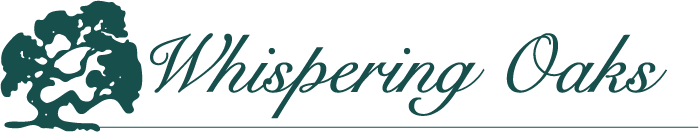 WHISPERING OAKS HOMEOWNERS ASSOCIATION2024 MAINTENANCE FEE INVOICE2024 Maintenance Fee:  $695.00 per lot                         Due Date:  1/31/2024Payment options are via check or Zelle (PNC):  Checks payable to:  Whispering Oaks Homeowners AssociationZelle:   WhisperingOaksHOATreasurer@gmail.comName: _____________________________________________________Lot(s): _____________________________________________________Mailing Address: ____________________________________________Phone#: ___________________________________________________E-mail Address(es): __________________________________________Check # (if applicable): _________________________________Check payment can be made at the annual WOHA meeting on January 27nd @ 10:00 at 212 Big Magnolia Ct  or mailed with completed form by January 31st, 2024.  .Whispering Oaks Homeowners Association 951 A1A Beach BoulevardSt. Augustine, FL  32080